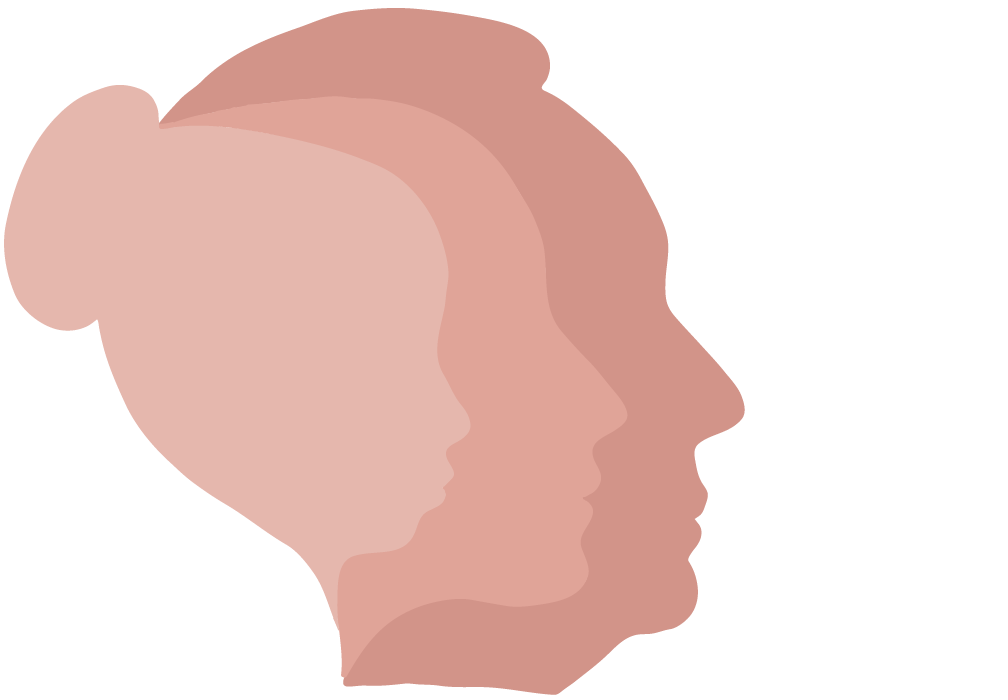 Contratto di assistenza socio-sanitaria presso il CDI I.R. Falck OnlustraLa RSA I.R. FALCK  con sede in Vobarno (BS) in Via Irene Rubini Falck n.5, gestita dalla Fondazione I.R.Falck Onlus (di seguito per brevità  denominata Fondazione )  C.F: 87002670179 P.I 00726650989  iscritta nel registro regionale delle persone giuridiche n. d’ordine 1892 del 01.03.2004 legalmente rappresentata dal Rappresentante legale Sig. Formisano Liberato Enzo domiciliato per la carica ove sopra.ela Sig.ra ……………… Nata a …………..e il ………………. residente a …………….in Via ………………………..C.F. ………………………. in qualità di ospite.e/o(da compilare solo se l’obbligazione economica è assunta in via solidale da un terzo e dall’ospite)il Sig./sig.ra _______________________________ nato/a ___________________ il _________________ residente a ______________________________________ in Via ______________________________________________ n. _____________C.F. ________________________________ in qualità di___________________ dell’ospite della RSA   Sig./sig.ra _______________________________ nato/a ___________________ il _________________ residente a ______________________________________ in Via ______________________________________________ n. _____________C.F. __________________________       in qualità di terzo.Obbligato in solido con questa scrittura e referente per l’Amministrazione di tutte le comunicazioni riguardanti l’ospite, ivi comprese le informazioni di tipo sanitario (di seguito per brevità denominato TERZO) e/o(da compilare in caso di tutela / curatela/ amministrazione di sostegno)il Sig./sig.ra _______________________________ nato/a ___________________ il _________________ residente a ______________________________________ in Via ______________________________________________ n. _____________C.F. ________________________________in qualità di Tutore/Curatore/Amministratore Di sostegno del il Sig./sig.ra _______________________________ nato/a ___________________ il _________________ residente a ______________________________________ in Via ______________________________________________ n. _____________(di seguito per brevità  denominato tutore / curatore / amministratore di sostegno ) SI CONVIENE E SI STIPULA QUANTO SEGUE :ART. 1A seguito dell’accettazione della domanda presentata unitamente alla documentazione clinica in data …………….. il sottoscritto OSPITE chiede per se il ricovero presso il CDI.(Da dichiarare solo se c’è un terzo coobbligato in via solidale) dichiarando che l’obbligazione economica viene assunta in via solidale dal TERZO (definito nella pagina precedente ) che sottoscrive il presente contratto di ingresso per accettazione ed assunzione solidale delle correlative obbligazioni-e/o il tutore / curatore/ amministratore di sostegno  chiede in nome e per conto dell’ospite l’ingresso presso la Fondazione in conformità al provvedimento del tribunale di ________________che si allega al presente contratto quale parte integrante dello stesso;L’ingresso è fissato in data ……………….. eventuali ritardi all’ingresso non imputabili alla Fondazione saranno disciplinati come segue: la retta giornaliera dovrà essere riconosciuta per intero.La Fondazione ha verificato al momento dell’ingresso che l’ospite ha le caratteristiche e manifesta le condizioni di bisogno previste per il CDI, assicurando per l’inserimento in Struttura che la presa in carico avviene secondo criteri di appropriatezza favorendo la continuità assistenziale e precisando che eventuali situazioni complesse saranno comunicate all’Ats o al Comune. ART. 2L’ospite e/o il terzo e/o tutore-curatore-amministratore di sostegno si obbliga/obbligano al pagamento della retta di ricovero, tramite bonifico bancario così come fissata dal Consiglio di Amministrazione.L’ospite e/o il terzo o tutore-curatore-amministratore di sostegno dichiarano di farsi carico inoltre delle eventuali spese sanitarie non comprese nella retta giornaliera (visite specialistiche esami non riconosciuti dal SSR) e delle spese personali (abbigliamento, generi voluttuari)ART. 3L’ospite e/o il Terzo o tutore-curatore-amministratore di sostegno si impegna/impegnano altresìAl rispetto del regolamento interno per ospiti e parenti contenuto nella richiesta di ammissione.ART. 4L’ospite e/o il Terzo o tutore-curatore-amministratore di sostegno prende/prendono atto del fatto che nel corso del ricovero la retta possa subire delle variazioni. L’Ente si riserva la facoltà di aumentare la retta sulla base dell’aumento dell’indice istat, dei maggiori costi derivanti dagli aumenti contrattuali del personale dei maggiori oneri derivanti dagli adeguamenti a normative nazionali e regionali.  In caso di variazione dell’importo della retta l’ente provvederà nel termine di dieci giorni, alla comunicazione scritta.  Dette variazioni devono essere comunicate per iscritto, ai sensi del successivo art 11 almeno 10 giorni prima dell’applicazione delle nuove tariffe dando quindi allo stesso la facoltà di recedere dal presente contratto nei termini di cui all’art.8.ART. 5La retta giornaliera, a carico dell’ospite e/o del terzo o tutore-curatore-amministratore di sostegno è pari ad € 20,00 senza servizio di trasporto e € 25,00 con servizio di trasporto al netto del contributo sanitario regionale. Le rette vengono determinate dal Consiglio di AmministrazioneNella retta sono inclusi i seguenti servizi: la Fondazione fornisce le attrezzature igienico sanitarie di base. Qualora l’ospite necessiti di attrezzature particolari (sedie a rotelle, comode, girelli, treppiedi, ecc.)  l’Ente si attiverà presso le strutture preposte al fine di garantire la fornitura gratuita come previsto dalle normativa sull’assistenza.l’assistenza medica interna l’assistenza infermieristica il servizio di Fisioterapia con accesso garantito a tutti gli ospiti secondo le prescrizioni del               fisiatra interno e/o del medico interno.servizi di animazione, parrucchiere, barbiere, callistaprestazioni di tipo educativo finalizzate al mantenimento delle funzioni cognitive ed al loro eventuale recupero.La Fondazione provvede a quanto necessita alla pulizia e all’igiene ambientale della strutturaViene garantita all’ospite l’assistenza spirituale e religiosa.E’ garantito il servizio postale, la posta in arrivo viene prontamente smistata, in caso di raccomandate viene avvisato telefonicamente il familiare per il ritiro.Attività di consulenza dietologica: il vitto per gli ospiti comprende prima colazione, pranzo, merenda, cena e vino laddove consentito, acqua filtrata e depurata ai pasti e durante l’arco della giornata. Il menù esposto quotidianamente viene adeguato alle esigenze ed alle abitudini alimentari degli ospiti. Ogni ospite viene seguito scrupolosamente nelle esigenze in fatto di dieta secondo le prescrizioni del medico e attraverso l’attività di consulenza dietologica. Le diete particolari saranno disciplinate dall’attività di consulenza dietologica della struttura. Presso le sale da pranzo verrà esposto giornalmente il menù, che potrebbe essere suscettibile di modifiche in funzione delle esigenze organizzative della cucina. Tre gite in giornata durante il corso dell’anno.Nella retta sono esclusi i seguenti servizi:                                                                                             -trasporto sanitario con ambulanza o trasporto socio sanitario assistito. Le tariffe di tale servizio variano a seconda delle associazioni di Volontariato disponibili al trasporto, in modo indicativo e non esaustivo le tariffe mediamente attualmente espresse sono                                                    Diritto di chiamata € 10,00/ € 21,00Tariffa al Km € 0,75/€ 0,80- il - servizio di lavanderia degli indumenti degli ospiti. La Fondazione provvede gratuitamente qualora l’ospite voglia usufruire di tale servizio, ma la struttura non risponde di eventuali smarrimenti o danneggiamenti dei capi.A fronte del pagamento della retta la Fondazione si impegna, ai sensi della normativa vigente a mero titolo esemplificativo e non esaustivo:                          -alla stipula e al mantenimento dell’assicurazione per la responsabilità civile conforme alla normativa vigente nazionale e regionale.          -Al rispetto della privacy dell’ospite ai sensi del D.Lgs 196/2003 e s.m.  -Alla predisposizione e aggiornamento della documentazione sanitaria e socio sanitaria.                    -Alla diffusione della carta dei servizi.                                                                                                 Ai sensi dell’art.1783-1786 la Fondazione risponde: quando effetti personali dell’ospite gli sono stati consegnate in custodia, quando ha rifiutato di ricevere in custodia effetti personali, che aveva, ai sensi degli artt. 1783-1786 c.c. l’obbligo di accettare.                                                                                                                   La Fondazione ha l’obbligo di accettare carte valori, il danaro contante e gli oggetti di valore che può rifiutarsi di ricevere soltanto se si tratti di oggetti pericolosi o che, tenuto conto dell’importanza e delle condizioni di gestione della Fondazione, abbiano valore eccessivo o natura ingombrante. La Fondazione esige che le carte valori il danaro o i preziosi siano consegnati contenuti in un involucro chiuso e sigillato.                                                                                                                               La Fondazione si impegna, in conformità alla normativa nazionale e regionale vigente, a rilasciare la certificazione della retta a i fini fiscali, per i servizi che prevedono la compartecipazione al costo da parte dell’utente, entro i tempi utili per la presentazione della dichiarazione dei redditi.                                                                                                                La Fondazione si impegna, altresì, ad assolvere a tutti gli obblighi che a prescindere dal richiamo nel presente contratto, derivino dalla L.R.3/2008 s.m.i e/o dalla normativa vigente.ART. 6Il Pagamento della retta mensile dovrà avvenire entro e non oltre il giorno 8 del mese in corso tramite bonifico bancario o POS.  Ogni altra modalità di pagamento diversa da quelle ordinaria predetta deve essere concordata con la Fondazione.ART. 7In caso di mancato pagamento nei termini stabiliti sopra, l’ospite e/o il Terzo o tutore-curatore-amministratore di sostegno è/sono tenuti a corrispondere gli interessi di ritardato pagamento nella misura del 5% e comunque in caso di mancato pagamento entro 10 giorni dalla scadenza, il contratto si intende risolto di diritto e l’Ospite ha l’obbligo di lasciare la Fondazione entro 15 giorni. Qualora l’Ospite venga dimesso per ritardato o mancato pagamento, in ottemperanza alla normativa vigente, la Fondazione si attiva affinchè le dimissioni avvengano in forma assistita dal Comune o dall’Ats.ART. 8Qualora l’ospite e/o il terzo intendano recedere dal presente contratto dovrà/dovranno dare preavviso all’Ente con comunicazione scritta almeno 15 giorni prima della data determinata ART. 9L’Ente ha facoltà di recedere dal presente contratto e di dimettere l’Ospite qualora le condizioni di quest’ultimo a insindacabile giudizio del Direttore Sanitario fossero tali da non permettere l’erogazione della dovuta assistenza o presentassero pericoli o rischi per gli altri ospiti.  La Fondazione ha facoltà altresì di revocare il ricovero nel caso in cui l’Ospite non risultasse idoneo alla vita comunitaria.ART. 10Il calcolo della retta decorre, secondo le modalità di calcolo definite nell’art.5, dalla data di ingresso dell’ospite in Fondazione e fa fede quella riportata nel fascicolo socio assistenziale.ART. 11Eventuali modifiche al presente contratto hanno efficacia solo ove apportate per iscritto e sottoscritte da entrambi le parti. Resta inteso che eventuali modifiche alla normativa vigente devono intendersi automaticamente recepite dal presente contratto.ART. 12Il presente contratto ha durata pari alla permanenza dell’ospite presso la struttura e non può essere ceduto dalle parti salvo che con il consenso scritto delle stesse parti.ART. 13In caso di controversie sul contenuto, sulla esecuzione e sull’eventuale risoluzione del presente contratto, ivi compresi i rapporti di natura economica, è competente il Foro di Brescia.Letto, confermato, sottoscritto in duplice copia originale Vobarno, ………………..L’Ospite     ____________________________________IL Terzo     _____________________________________Il Tutore / Curatore / Amministratore di sostegno ______________________________________L’Ente __________________________________________